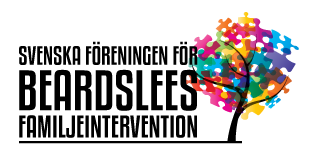 Utbildardag 7/5 -21 9.00 – 12.00Välkommen till utbildardag, denna gång digitalt i Teams. Vad vill vi diskutera eller höra om? Skicka gärna förslag!Möjlighet att ordna utbildarutbildning, tidigast hösten 2021, kommer att diskuteras.Anmälan till Agneta: agneta.leemann@vgregion.se senast 3/5. Länk för att ansluta till mötet skickas ut. 